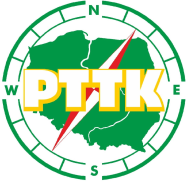 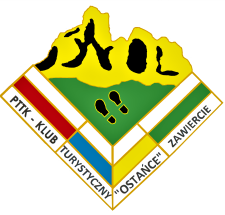 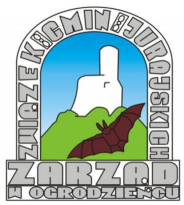 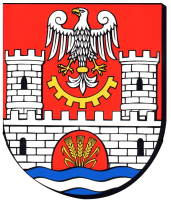 R E G U L A M I N        53 Rajdu Narciarskiego po Jurze Smoleń  18 - 21 stycznia 2023POD  HONOROWYM  PATRONATEM  STAROSTY  POWIATU  ZAWIERCIAŃSKIEGO PANA  GABRIELA  DORSA,  ORAZ  ZWIĄZKU  GMIN  JURAJSKICHOrganizator: Klub Turystyczny „Ostańce” PTTK Zawiercie przy współpracy z KTN ZG PTTKCharakter Rajdu: wędrówka na nartach śladowych i biegowych. W przypadku braku śniegu rajd odbędzie się jako pieszyBaza noclegowa zlokalizowana w urokliwym miejscu u stóp zamku Pilcza, w „Ośrodku Edukacyjno-Naukowym Zespołu Parków Krajobrazowych Województwa Śląskiego w Smoleniu”. Noclegi w pokojach 2 osobowych z łazienkami.Uroczyste zakończenie Rajdu w sobotę 20 stycznia 2023r. godz. 18.00 w miejscu noclegu.Zgłoszenia do dnia 31 grudnia 2023 na adres e-mail: pttk.zawiercie@o2.pl  lub andrzej.gudys@gmail.com,  tel. 662284310 w raz z wpłata wpisowego w wysokości:Trasa I-IV - 420 zł od osoby, trasa II-IV - 280 zł, trasa III-IV - 150 zł, trasy jednodniowe  w dowolny dzień 30 złNa konto Oddziału PTTK w Zawierciu nr: B. Śl.  11 1050 1591 1000 0008 0065 2075W zgłoszeniu należy podać: imię i nazwisko, nr telefonu, dzień przyjazdu, trasę, sposób dojazdu (samochód własny, komunikacja publiczna). Udzielimy pomocy w dojeździe komunikacją publiczną.Wpisowe obejmuje koszt noclegów i wyżywienia (od obiadokolacji czwartek lub piątek do śniadania w niedzielę), plakietki rajdowej , materiałów krajoznawczych oraz dodatkowych atrakcji. Ilość miejsc z noclegiem ograniczona. O przyjęciu decyduje kolejność wpłaty wpisowego. Ubezpieczenie we własnym zakresie.Program RajduI.  Czwartek 18.01. Trasa szlakiem jaskiniowców         start ośrodek godz. 1100  do 1500    (Smoleń- Dol. Wodącej, G. Grodziska-Smoleń)II. Piątek 19.01.     Trasa między zamkami                     start ośrodek  godz. 900 do 1500    (Smoleń-Zamek Pilcza - Zamek Ogrodzieniec - Smoleń)III. Sobota 20.01.  Trasa szlakiem walk partyzanckich  start ośrodek  godz. 900 do 1500     (Smoleń - Udórz - Cisowa - Smoleń)IV. Niedziela 21.01.    Trasa wokół Pilicy (Pilica z przewodnikiem) godz.  900  - 1200Trasy poprowadzone w rejonie Pasma Smoleńsko - Niegowonickiego  gdzie mikroklimat sprzyja długotrwałej pokrywie śnieżnej. W godzinach wieczornych prelekcje oraz ognisko.Dla początkujących narciarzy codziennie od godz. 9.00 szkółka narciarska.     